泰國曼谷+芭達雅六日遊出發日期：２０１９年１１月０２日(週六)團費毎人$27,000.-                                  附件5團費包含:泰簽.税金.小費(如超過32人,贈送1名免費,但需支付簽證費+税金+小費,約$5000)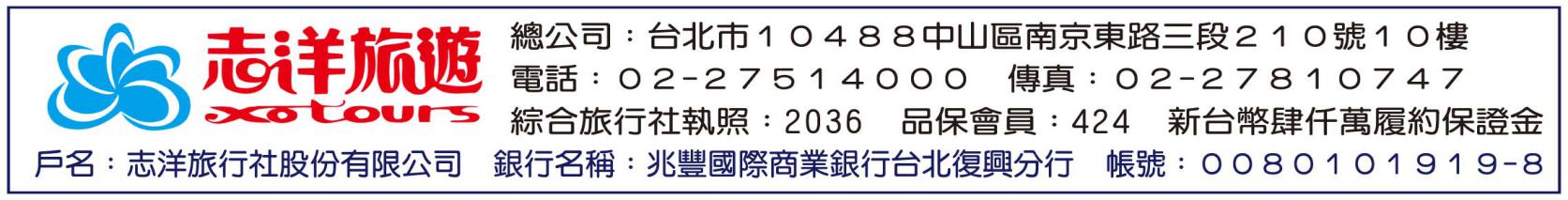 NO.NO.航班代碼航班代碼起飛時間起飛時間到達時間到達時間11BR201BR201桃園機場2019-11-02 09:40桃園機場2019-11-02 09:40曼谷2019-11-02 12:35曼谷2019-11-02 12:3522BR202BR202曼谷2019-11-07 14:40曼谷2019-11-07 14:40桃園機場2019-11-07 19:20桃園機場2019-11-07 19:20行程行程餐食餐食住宿住宿第一天第一天桃園→曼谷→CHATUCHAK 曼谷札都甲假日跳蚤市集→愛樂威四面佛→Central World 百貨公司血拼→BIG C 大賣場桃園→曼谷→CHATUCHAK 曼谷札都甲假日跳蚤市集→愛樂威四面佛→Central World 百貨公司血拼→BIG C 大賣場早:機上套餐
午 (機上享用) 晚 歡迎晚宴(自理)早:機上套餐
午 (機上享用) 晚 歡迎晚宴(自理)當地五星級THE GRAND FOURWINGS或GRAND SUKHUMVIT BANDKOK或WELL HOTEL或AVANI ATRIUM BANGKOK或METROPOLE BNAGKOK或同級當地五星級THE GRAND FOURWINGS或GRAND SUKHUMVIT BANDKOK或WELL HOTEL或AVANI ATRIUM BANGKOK或METROPOLE BNAGKOK或同級第二天第二天飯店泰國國際年會(曼谷市區)(10:00-15:00)→瑪哈拉碼頭文青市集→ASIATIQUE(亞洲最大型夜市)飯店泰國國際年會(曼谷市區)(10:00-15:00)→瑪哈拉碼頭文青市集→ASIATIQUE(亞洲最大型夜市) 早 (飯店內早餐)   午 (年會安排午餐) 晚 (40年沙薇泰式料理咖哩螃蟹) 早 (飯店內早餐)   午 (年會安排午餐) 晚 (40年沙薇泰式料理咖哩螃蟹)同上同上第三天第三天飯店當地企業參訪(10:00-16:00) (1.泰達電Delta Electronics (Thailand) Public Co., Ltd. 
2.經寶精密Jinpao precision industry co., ltd.)→芭達雅→正宗泰式古法按摩2小時→洋人街不夜城探險飯店當地企業參訪(10:00-16:00) (1.泰達電Delta Electronics (Thailand) Public Co., Ltd. 
2.經寶精密Jinpao precision industry co., ltd.)→芭達雅→正宗泰式古法按摩2小時→洋人街不夜城探險早 (飯店內早餐)     午 (當地招待) 晚 (樹與海海景海鮮餐)早 (飯店內早餐)     午 (當地招待) 晚 (樹與海海景海鮮餐)當地四星CELESTITE或 CRYSTAL VILLE 或 PRESIDENT (此飯店無加床服務)或AIYARA GRAND或AIYARA PALACE或A-ONE THE ROYAL CRUISE HOTEL或 J HOTEL PATTAYA或TRIO PTY或同級當地四星CELESTITE或 CRYSTAL VILLE 或 PRESIDENT (此飯店無加床服務)或AIYARA GRAND或AIYARA PALACE或A-ONE THE ROYAL CRUISE HOTEL或 J HOTEL PATTAYA或TRIO PTY或同級第四天第四天黃金海岸人魚灣私人海灘俱樂部海、陸全體驗及貼心服務：當季新鮮水果(兩人一份)、清涼椰子(每人一顆)及冰毛巾(每人一次)→雙人騎象→海鮮燒烤自助晚餐→COLOSSEUM羅馬競技場歌舞人妖秀黃金海岸人魚灣私人海灘俱樂部海、陸全體驗及貼心服務：當季新鮮水果(兩人一份)、清涼椰子(每人一顆)及冰毛巾(每人一次)→雙人騎象→海鮮燒烤自助晚餐→COLOSSEUM羅馬競技場歌舞人妖秀早 (飯店內早餐) 午 (A-ONE酒店自助餐) 晚 (SIAM@SIAM設計飯店餐廳(自助海鮮無限))早 (飯店內早餐) 午 (A-ONE酒店自助餐) 晚 (SIAM@SIAM設計飯店餐廳(自助海鮮無限))同上同上第五天第五天芭達雅→曼谷→愛樂威四面佛→CENTRAL WORLD百貨廣場→最新ICONSIAM百貨→曼谷最夯火車觀光夜市（逢周一改逛當地夜市）芭達雅→曼谷→愛樂威四面佛→CENTRAL WORLD百貨廣場→最新ICONSIAM百貨→曼谷最夯火車觀光夜市（逢周一改逛當地夜市）早 (飯店內早餐) 午 (40年沙薇泰式料理) 晚 (方便逛街~敬請自理)早 (飯店內早餐) 午 (40年沙薇泰式料理) 晚 (方便逛街~敬請自理)當地五星WELL HOTEL 或THE GRAND FOURWINGS或AVANI ATRIUM BANGKOK或 AETAS LUMPINI 或 AETAS BKK 或AMARA BANGKOK HOTEL或同級當地五星WELL HOTEL 或THE GRAND FOURWINGS或AVANI ATRIUM BANGKOK或 AETAS LUMPINI 或 AETAS BKK 或AMARA BANGKOK HOTEL或同級第六天第六天金佛寺→嘟嘟車慢遊唐人街→體驗當地小吃(海南雞飯+飲料一瓶)→曼谷／桃園機場金佛寺→嘟嘟車慢遊唐人街→體驗當地小吃(海南雞飯+飲料一瓶)→曼谷／桃園機場早 (飯店內早餐) 午 (海南雞飯+飲料一瓶) 晚 (機上享用)早 (飯店內早餐) 午 (海南雞飯+飲料一瓶) 晚 (機上享用)甜蜜的家甜蜜的家行程規劃：行程規劃：行程規劃：第1天(11-02 星期六) 桃園國際機場→曼谷→CHATUCHAK 曼谷札都甲假日跳蚤市集→愛樂威四面佛→Central World百貨公司血拼→BIG C 大賣場★門票景點 ◎入內參觀 ●下車參觀 ◆開車經過第1天(11-02 星期六) 桃園國際機場→曼谷→CHATUCHAK 曼谷札都甲假日跳蚤市集→愛樂威四面佛→Central World百貨公司血拼→BIG C 大賣場★門票景點 ◎入內參觀 ●下車參觀 ◆開車經過第1天(11-02 星期六) 桃園國際機場→曼谷→CHATUCHAK 曼谷札都甲假日跳蚤市集→愛樂威四面佛→Central World百貨公司血拼→BIG C 大賣場★門票景點 ◎入內參觀 ●下車參觀 ◆開車經過◎CHATUCHAK 曼谷札都甲假日跳蚤市集:東南亞最大的跳蚤市場，面積足足有 80 個足球場那麼大，分為 27 個購物區、攤位超過 15,000 個。 幸好每區依商品分類劃分清楚，不用擔心寸步難行的問題。受歡迎的區域販賣衣服 ( 有當地、也有進口品牌 ) 、全新的或是二手衣皆有，價格隨時可討價還價一番；做工精細的手工藝及精品 ( 品質優的商品價格也相對昂貴 ) 、書籍 ( 主要是泰文書 ) 、生活雜貨及裝飾品 ( 包括泰絲、沙紙和青磁…等 ) 、盆栽 ( 所有商品甚至是廚房水槽 ) 及寵物等，在這裡購物可別忘了殺價。 在這裡賣的東西大部份都比在曼谷巿區來的便宜。
●愛樂威四面佛:無論求財或婚姻很靈驗，也是港台明星們的最愛喔！首先來到一旁的櫃檯買香柱及花環，一份只要20泰銖，內有有3x4=12柱香、四個小花環、一根小蠟燭，點好香後，然後從正面的佛像開始順時針參拜，一面佛像拜完拿三柱香插上香壇，然後再掛上一個小花環，依序拜完四個，而小蠟燭則是插在特別想祈求的那一面的香壇上(例如:背面的姻緣佛像)這樣大概就完成了。
◎CENTRAL WORLD百貨廣場:東南亞最大最具時尚領導風格的商場，想逛街的您可千萬別錯過，尤其是這裡有曼谷包旗艦店，更是讓您愛不釋手。若累了不想逛的不妨在商場找個咖啡秀，窩在裡邊喝茶、聊聊天、是蠻不錯的選擇，除FLYEND、NORIKO、RIKO等當地知名品牌外，許多國際頂級名牌如D&G、GUCCI、PRADA等都可以在這買到，連某些日本、韓國的時裝品牌亦有。場的設計簡潔時尚。
◎Big C:是泰國當地連鎖大賣場，你可以在這裡選購各類泰式零食或食材，帶回台灣送人自用兩相誼，Big C不但價格優惠且幾乎都有大包裝。且提供了和其他大賣場不同的一些貼心措施，比如Big C免費提供許多空紙箱，讓大量購買的遊客能直接把商品打包，上飛機前就直接托運。
註：今日札都甲假日跳蚤市集只有周六日營業如非假日則改當地購物中心◎CHATUCHAK 曼谷札都甲假日跳蚤市集:東南亞最大的跳蚤市場，面積足足有 80 個足球場那麼大，分為 27 個購物區、攤位超過 15,000 個。 幸好每區依商品分類劃分清楚，不用擔心寸步難行的問題。受歡迎的區域販賣衣服 ( 有當地、也有進口品牌 ) 、全新的或是二手衣皆有，價格隨時可討價還價一番；做工精細的手工藝及精品 ( 品質優的商品價格也相對昂貴 ) 、書籍 ( 主要是泰文書 ) 、生活雜貨及裝飾品 ( 包括泰絲、沙紙和青磁…等 ) 、盆栽 ( 所有商品甚至是廚房水槽 ) 及寵物等，在這裡購物可別忘了殺價。 在這裡賣的東西大部份都比在曼谷巿區來的便宜。
●愛樂威四面佛:無論求財或婚姻很靈驗，也是港台明星們的最愛喔！首先來到一旁的櫃檯買香柱及花環，一份只要20泰銖，內有有3x4=12柱香、四個小花環、一根小蠟燭，點好香後，然後從正面的佛像開始順時針參拜，一面佛像拜完拿三柱香插上香壇，然後再掛上一個小花環，依序拜完四個，而小蠟燭則是插在特別想祈求的那一面的香壇上(例如:背面的姻緣佛像)這樣大概就完成了。
◎CENTRAL WORLD百貨廣場:東南亞最大最具時尚領導風格的商場，想逛街的您可千萬別錯過，尤其是這裡有曼谷包旗艦店，更是讓您愛不釋手。若累了不想逛的不妨在商場找個咖啡秀，窩在裡邊喝茶、聊聊天、是蠻不錯的選擇，除FLYEND、NORIKO、RIKO等當地知名品牌外，許多國際頂級名牌如D&G、GUCCI、PRADA等都可以在這買到，連某些日本、韓國的時裝品牌亦有。場的設計簡潔時尚。
◎Big C:是泰國當地連鎖大賣場，你可以在這裡選購各類泰式零食或食材，帶回台灣送人自用兩相誼，Big C不但價格優惠且幾乎都有大包裝。且提供了和其他大賣場不同的一些貼心措施，比如Big C免費提供許多空紙箱，讓大量購買的遊客能直接把商品打包，上飛機前就直接托運。
註：今日札都甲假日跳蚤市集只有周六日營業如非假日則改當地購物中心◎CHATUCHAK 曼谷札都甲假日跳蚤市集:東南亞最大的跳蚤市場，面積足足有 80 個足球場那麼大，分為 27 個購物區、攤位超過 15,000 個。 幸好每區依商品分類劃分清楚，不用擔心寸步難行的問題。受歡迎的區域販賣衣服 ( 有當地、也有進口品牌 ) 、全新的或是二手衣皆有，價格隨時可討價還價一番；做工精細的手工藝及精品 ( 品質優的商品價格也相對昂貴 ) 、書籍 ( 主要是泰文書 ) 、生活雜貨及裝飾品 ( 包括泰絲、沙紙和青磁…等 ) 、盆栽 ( 所有商品甚至是廚房水槽 ) 及寵物等，在這裡購物可別忘了殺價。 在這裡賣的東西大部份都比在曼谷巿區來的便宜。
●愛樂威四面佛:無論求財或婚姻很靈驗，也是港台明星們的最愛喔！首先來到一旁的櫃檯買香柱及花環，一份只要20泰銖，內有有3x4=12柱香、四個小花環、一根小蠟燭，點好香後，然後從正面的佛像開始順時針參拜，一面佛像拜完拿三柱香插上香壇，然後再掛上一個小花環，依序拜完四個，而小蠟燭則是插在特別想祈求的那一面的香壇上(例如:背面的姻緣佛像)這樣大概就完成了。
◎CENTRAL WORLD百貨廣場:東南亞最大最具時尚領導風格的商場，想逛街的您可千萬別錯過，尤其是這裡有曼谷包旗艦店，更是讓您愛不釋手。若累了不想逛的不妨在商場找個咖啡秀，窩在裡邊喝茶、聊聊天、是蠻不錯的選擇，除FLYEND、NORIKO、RIKO等當地知名品牌外，許多國際頂級名牌如D&G、GUCCI、PRADA等都可以在這買到，連某些日本、韓國的時裝品牌亦有。場的設計簡潔時尚。
◎Big C:是泰國當地連鎖大賣場，你可以在這裡選購各類泰式零食或食材，帶回台灣送人自用兩相誼，Big C不但價格優惠且幾乎都有大包裝。且提供了和其他大賣場不同的一些貼心措施，比如Big C免費提供許多空紙箱，讓大量購買的遊客能直接把商品打包，上飛機前就直接托運。
註：今日札都甲假日跳蚤市集只有周六日營業如非假日則改當地購物中心餐 點：午 (機上享用) 晚 (40年沙薇泰式料理咖哩螃蟹)餐 點：午 (機上享用) 晚 (40年沙薇泰式料理咖哩螃蟹)餐 點：午 (機上享用) 晚 (40年沙薇泰式料理咖哩螃蟹)住 宿：當地五星級THE GRAND FOURWINGS或GRAND SUKHUMVIT BANDKOK或WELL HOTEL或AVANI ATRIUM BANGKOK或METROPOLE BNAGKOK或同級住 宿：當地五星級THE GRAND FOURWINGS或GRAND SUKHUMVIT BANDKOK或WELL HOTEL或AVANI ATRIUM BANGKOK或METROPOLE BNAGKOK或同級住 宿：當地五星級THE GRAND FOURWINGS或GRAND SUKHUMVIT BANDKOK或WELL HOTEL或AVANI ATRIUM BANGKOK或METROPOLE BNAGKOK或同級第2天(11-03 星期日)飯店泰國國際年會(曼谷市區)(10:00-15:00)→瑪哈拉碼頭文青市集→ASIATIQUE(亞洲最大型夜市)第2天(11-03 星期日)飯店泰國國際年會(曼谷市區)(10:00-15:00)→瑪哈拉碼頭文青市集→ASIATIQUE(亞洲最大型夜市)第2天(11-03 星期日)飯店泰國國際年會(曼谷市區)(10:00-15:00)→瑪哈拉碼頭文青市集→ASIATIQUE(亞洲最大型夜市)●瑪哈拉碼頭文青市集:2015年3月新開幕的THA MAHARAJ瑪哈拉碼頭文青市集，位在曼谷深厚文化底蘊的舊城區，鄰近大皇宮、臥佛寺、黎明寺等古蹟景點，知名的泰國藝術大學和法政大學也在附近。舊城區的老建築溫度與歷史痕跡，無論是金碧輝煌的廟宇或是隱身巷弄中的老咖啡館與華人區小店，會有種發現老曼谷文化的驚喜感！更有曼谷唯一一家的河畔星巴克，此地坐擁河岸的美麗景色，半露天開放空間的設計，不定期舉辦周末市集與手創市集。◎亞洲夜市Asiatique:以嶄新的面貌再次站上湄南河畔，預計會有40間的餐廳、1500間商店、2個大型劇場及一間紀念博物館。內容包含廣場中央市集、男女服飾、飾品配件、NARAYA曼谷包、設計師家具、泰國傳統藝術品、包包鞋子、著名的小木偶劇團、濃濃的殖民地風格讓人誤以為是小歐洲。您可自由參觀選選購富有泰國傳統特色的手工藝品、服飾、皮包、日用品…等各式物美價廉的商品，還有各式泰國小吃(如您的胃腸夠強的話，可品嚐一番！)，應有盡有，將讓您流連忘返、回味無窮！●瑪哈拉碼頭文青市集:2015年3月新開幕的THA MAHARAJ瑪哈拉碼頭文青市集，位在曼谷深厚文化底蘊的舊城區，鄰近大皇宮、臥佛寺、黎明寺等古蹟景點，知名的泰國藝術大學和法政大學也在附近。舊城區的老建築溫度與歷史痕跡，無論是金碧輝煌的廟宇或是隱身巷弄中的老咖啡館與華人區小店，會有種發現老曼谷文化的驚喜感！更有曼谷唯一一家的河畔星巴克，此地坐擁河岸的美麗景色，半露天開放空間的設計，不定期舉辦周末市集與手創市集。◎亞洲夜市Asiatique:以嶄新的面貌再次站上湄南河畔，預計會有40間的餐廳、1500間商店、2個大型劇場及一間紀念博物館。內容包含廣場中央市集、男女服飾、飾品配件、NARAYA曼谷包、設計師家具、泰國傳統藝術品、包包鞋子、著名的小木偶劇團、濃濃的殖民地風格讓人誤以為是小歐洲。您可自由參觀選選購富有泰國傳統特色的手工藝品、服飾、皮包、日用品…等各式物美價廉的商品，還有各式泰國小吃(如您的胃腸夠強的話，可品嚐一番！)，應有盡有，將讓您流連忘返、回味無窮！●瑪哈拉碼頭文青市集:2015年3月新開幕的THA MAHARAJ瑪哈拉碼頭文青市集，位在曼谷深厚文化底蘊的舊城區，鄰近大皇宮、臥佛寺、黎明寺等古蹟景點，知名的泰國藝術大學和法政大學也在附近。舊城區的老建築溫度與歷史痕跡，無論是金碧輝煌的廟宇或是隱身巷弄中的老咖啡館與華人區小店，會有種發現老曼谷文化的驚喜感！更有曼谷唯一一家的河畔星巴克，此地坐擁河岸的美麗景色，半露天開放空間的設計，不定期舉辦周末市集與手創市集。◎亞洲夜市Asiatique:以嶄新的面貌再次站上湄南河畔，預計會有40間的餐廳、1500間商店、2個大型劇場及一間紀念博物館。內容包含廣場中央市集、男女服飾、飾品配件、NARAYA曼谷包、設計師家具、泰國傳統藝術品、包包鞋子、著名的小木偶劇團、濃濃的殖民地風格讓人誤以為是小歐洲。您可自由參觀選選購富有泰國傳統特色的手工藝品、服飾、皮包、日用品…等各式物美價廉的商品，還有各式泰國小吃(如您的胃腸夠強的話，可品嚐一番！)，應有盡有，將讓您流連忘返、回味無窮！餐 點： 早 (飯店內早餐) 午 (年會安排午餐) 晚 (方便逛街敬請自理)餐 點： 早 (飯店內早餐) 午 (年會安排午餐) 晚 (方便逛街敬請自理)餐 點： 早 (飯店內早餐) 午 (年會安排午餐) 晚 (方便逛街敬請自理)住 宿：當地五星級THE GRAND FOURWINGS或GRAND SUKHUMVIT BANDKOK或WELL HOTEL或AVANI ATRIUM BANGKOK或THE BERKELEY HOTEL或同級住 宿：當地五星級THE GRAND FOURWINGS或GRAND SUKHUMVIT BANDKOK或WELL HOTEL或AVANI ATRIUM BANGKOK或THE BERKELEY HOTEL或同級住 宿：當地五星級THE GRAND FOURWINGS或GRAND SUKHUMVIT BANDKOK或WELL HOTEL或AVANI ATRIUM BANGKOK或THE BERKELEY HOTEL或同級第3天(11-04 星期一)   飯店當地企業參訪(10:00-16:00)1.泰達電Delta Electronics (Thailand) Public Co., Ltd. 
2.經寶精密Jinpao precision industry co., ltd.)→芭達雅→正宗泰式古法按摩2小時→洋人街不夜城探險第3天(11-04 星期一)   飯店當地企業參訪(10:00-16:00)1.泰達電Delta Electronics (Thailand) Public Co., Ltd. 
2.經寶精密Jinpao precision industry co., ltd.)→芭達雅→正宗泰式古法按摩2小時→洋人街不夜城探險參訪地址【經寶精密】Jinpao precision industry co., ltd.：631 หมู่ที่ 4 นิคมอุตสาหกรรมบางปู ซอย 12 Tambon Phraeksa, อำเภอ เมืองสมุทรปราการ Chang Wat Samut Prakan 10280泰國【泰達電】Delta Electronics (Thailand) Public Co., Ltd.：909 ซอย 9 หมู่ 4 นิคมอุตสาหกรรมบางปู Tambon Phraeksa, Amphoe Mueang Samut Prakan, Chang Wat Samut Prakan 10280泰國【泰國古式按摩】對於全身肌肉長期處於緊張狀態的現代人來說，力道重又切中穴位的泰式按摩，能讓您全身放鬆，抒解壓力。(16歲以下小孩不含按摩因擔心骨骼還在成長階段)
【貼心小備註】在芭達雅遊玩時導遊常會推薦一些自費活動，如您無參加，導遊或領隊或助手將會依照當天行程安排，就近安排讓您休息或送您先回酒店。參訪地址【經寶精密】Jinpao precision industry co., ltd.：631 หมู่ที่ 4 นิคมอุตสาหกรรมบางปู ซอย 12 Tambon Phraeksa, อำเภอ เมืองสมุทรปราการ Chang Wat Samut Prakan 10280泰國【泰達電】Delta Electronics (Thailand) Public Co., Ltd.：909 ซอย 9 หมู่ 4 นิคมอุตสาหกรรมบางปู Tambon Phraeksa, Amphoe Mueang Samut Prakan, Chang Wat Samut Prakan 10280泰國【泰國古式按摩】對於全身肌肉長期處於緊張狀態的現代人來說，力道重又切中穴位的泰式按摩，能讓您全身放鬆，抒解壓力。(16歲以下小孩不含按摩因擔心骨骼還在成長階段)
【貼心小備註】在芭達雅遊玩時導遊常會推薦一些自費活動，如您無參加，導遊或領隊或助手將會依照當天行程安排，就近安排讓您休息或送您先回酒店。餐 點： 早 (飯店內早餐) 午 (當地招待) 晚 (樹與海海景海鮮餐)餐 點： 早 (飯店內早餐) 午 (當地招待) 晚 (樹與海海景海鮮餐)住 宿：當地四星CELESTITE或 CRYSTAL VILLE 或 PRESIDENT (此飯店無加床服務)或AIYARA GRAND或AIYARA PALACE或A-ONE THE ROYAL CRUISE HOTEL或 J HOTEL PATTAYA或TRIO PTY或同級住 宿：當地四星CELESTITE或 CRYSTAL VILLE 或 PRESIDENT (此飯店無加床服務)或AIYARA GRAND或AIYARA PALACE或A-ONE THE ROYAL CRUISE HOTEL或 J HOTEL PATTAYA或TRIO PTY或同級第4天(11-05 星期二) 黃金海岸人魚灣私人海灘俱樂部海、陸全體驗及貼心服務：當季新鮮水果(兩人一份)、清涼椰子(每人一顆)及冰毛巾(每人一次)→雙人騎象→海鮮燒烤自助晚餐→COLOSSEUM羅馬競技場歌舞人妖秀早餐後我們特別安排前往體驗泰樂活◎【黃金海岸人魚灣】2018年9月新開幕，位於東芭樂園對面的海岸上，是老外集中最多的度假勝地。
[水上活動]：①水上摩托車、②雙排香蕉船、③水上拖曳滑板。★每人限玩乙次，且不得轉讓。不想玩上述三項一次性海上活動的貴賓們，貼心的為您安排「沙灘舒活腳底按摩30分鐘」來替代（按摩小費40銖，需自理）。
④獨木舟⑤橡皮艇⑥滑浪板⑦漂浮床⑧甜甜圈(泳圈)⑨STAND UP PADDLE(SUP)⑩海上溜滑梯、⑪海上陀螺、⑫海上彈跳床、⑬海上蝙蝠蹺蹺板。★不限次數，讓您盡情擁抱夏日。
[陸上活動]：
①沙灘排球：大家一起組隊在沙灘上揮灑汗水享受年輕活力的激放
②沙灘足球：您可以試試看在沙灘上踢足球，保證讓你香汗淋漓
③沙灘飛盤：找幾個夥伴一起來玩沙灘飛盤，是不錯的沙灘運動
④休閒象棋：換換口味找個朋友陪您下盤棋來個腦力激盪
⑤休閒麻將：悠閒的時光可以找幾位朋友陪您試試手氣
⑥休閒撲克牌：找些朋友一起陪您下個撲克牌紓解壓力
⑦休閒跳棋：簡單輕鬆的小遊戲陪您渡過休閒時光
⑧FREE WIFI：讓您免費使用無線網路上網的服務
⑨兒童專用戲沙玩具：讓您的小孩更加歡樂的玩耍
⑩專用木質躺椅：我們為您提供專用躺椅，可以躺在岸邊眺望眼前的大海讓您的身心好好的休息（座位須由工作人員安排）
特別為您貼心準備讓您透沁涼：當季新鮮水果（兩人乙份）、清涼椰子（每人乙顆）、冰毛巾（每人乙條）
◎【雙人騎象】安排您騎乘古代皇帝用以代步的大象，尋幽的同時，伴隨徐徐微風，彷彿泰國君王，君臨天下；騎象過程中請抓好扶把，在大象搖擺的走路當中也別害怕，經驗老道的象夫會帶您好好體驗騎象的樂趣。
★【COLOSSEUM羅馬競技場歌舞人妖秀】仿羅馬神鬼戰士鬥獸場外觀，廳內歐式巴洛克裝潢；亮麗典雅。在芭達雅人妖秀場場爆滿下，風光開幕。耗資無數讓結婚男人後悔、女士自卑的表演，常讓中外旅客讚賞不以。可看性高，節目結束後可自費與人妖合影留念。
◎【SIAM@SIAM主題設計酒店國際自助海鮮燒烤餐】此餐廳的設計概念營造出都會風潮時尚感，在這裡用餐體會構思創造風是很酷的地方，有時尚的酒吧、Live Band的舞台，還有各式各樣讓人覺得很High的裝潢。總類很多有大頭蝦+蟹+生蠔+貝類+串燒+海鮮+各式肉類燒烤+日式握壽司區+鮮美沙拉甜點水果，真的給人蠻好的感受！
服裝:短褲、T-恤、拖鞋、愈簡單愈好。
註：下水遊玩時都須穿救生衣，若堅持不穿救生衣下海戲水，發生事故請自行負責。
註：如遇天氣惡劣，風浪過大，船隻無法出海，俱樂部有權禁止遊客下海。
註：旅客於離島或酒店泳池或海邊參與水上活動時，請注意自身健康及安全，患有高血壓、心臟衰弱、癲癇、剛動完手術、酒醉、孕婦等恕不適合參加。
註：如您是55歲以上、孕婦客人，因考量身體健康及水上活動危險性，船家有權拒絕餐 點： 早 (飯店內早餐) 午 (A-ONE酒店自助餐) 晚 (SIAM@SIAM設計飯店餐廳(自助海鮮無限))住 宿：當地四星CELESTITE或 CRYSTAL VILLE 或 PRESIDENT (此飯店無加床服務)或AIYARA GRAND或AIYARA PALACE或A-ONE THE ROYAL CRUISE HOTEL或 J HOTEL PATTAYA或TRIO PTY或同級第5天(11-06 星期三) 芭達雅→曼谷→愛樂威四面佛→CENTRAL WORLD百貨廣場→最新ICONSIAM百貨→曼谷最夯火車觀光夜市（逢周一改逛當地夜市）第5天(11-06 星期三) 芭達雅→曼谷→愛樂威四面佛→CENTRAL WORLD百貨廣場→最新ICONSIAM百貨→曼谷最夯火車觀光夜市（逢周一改逛當地夜市）第5天(11-06 星期三) 芭達雅→曼谷→愛樂威四面佛→CENTRAL WORLD百貨廣場→最新ICONSIAM百貨→曼谷最夯火車觀光夜市（逢周一改逛當地夜市）●【愛樂威四面佛】無論求財或婚姻很靈驗，也是港台明星們的最愛喔！首先來到一旁的櫃檯買香柱及花環，一份只要20泰銖，內有有3x4=12柱香、四個小花環、一根小蠟燭，點好香後，然後從正面的佛像開始順時針參拜，一面佛像拜完拿三柱香插上香壇，然後再掛上一個小花環，依序拜完四個，而小蠟燭則是插在特別想祈求的那一面的香壇上(例如:背面的姻緣佛像)這樣大概就完成了。
四梵行－四無量心代表之意義為：
慈無量心：與大梵天王佛的正面「密達」 (METTA) 相應，願眾生得樂。
悲無量心：與大梵天王右面「噶如喇」(KARUNA) 相應，濟貧恤苦，願眾生離苦。
喜無量心：與大梵天王後面「摩達」(MUTHITA)相應，見人行善，離苦得樂，生歡喜心，願一切眾生離苦得樂。
捨無量心：與大梵天王左面「無別迦」(UBEKKHA)相應，無愛憎，廣披澤恩。四面佛「大梵天王」具慈、悲、喜、捨之四梵心，故無論祈求 「功名、事業」「愛情、婚姻」「富貴、利祿」「平安、福慧」 皆能圓滿靈驗。
◎【CENTRAL WORLD百貨廣場】東南亞最大最具時尚領導風格的商場，想逛街的您可千萬別錯過，尤其是這裡有曼谷包旗艦店，更是讓您愛不釋手。若累了不想逛的不妨在商場找個咖啡秀，窩在裡邊喝茶、聊聊天、是蠻不錯的選擇，除FLYEND、NORIKO、RIKO等當地知名品牌外，許多國際頂級名牌如D&G、GUCCI、PRADA等都可以在這買到，連某些日本、韓國的時裝品牌亦有。場的設計簡潔時尚。
●【ICONSIAM】2018年斥資540億泰銖建造.位於曼谷湄蘭河畔.佔地7.5萬平方米內有飯店.餐廳電影院博物館還有泰國第一間APPLE 直營店. 其中SookSiam別具特色，打造成獨有的室內水上市場！展演4種不同的曼谷地貌，販售來自泰國77個府縣的特色工藝品，更有傳統美食和藝術表演。不用遠赴傳統水上市場也可以嘗到泰式傳統美食。進駐的國際超級名牌有ICONLUXE、歐美日韓知名潮牌、日本高島屋、以泰國本土貨品作主打的ICONCRAFT，讓全世界看到泰國將傳統與現代尖端融合的出色創意！
●【火車夜市尋寶趣】這裡不像某夜市觀光味十足!!在這邊很多都是當地人來挖寶的小攤販~~各位貴賓可在此買到各式各樣泰國伴手禮。【注意事項】火車夜市逢周一休市，改逛當地夜市●【愛樂威四面佛】無論求財或婚姻很靈驗，也是港台明星們的最愛喔！首先來到一旁的櫃檯買香柱及花環，一份只要20泰銖，內有有3x4=12柱香、四個小花環、一根小蠟燭，點好香後，然後從正面的佛像開始順時針參拜，一面佛像拜完拿三柱香插上香壇，然後再掛上一個小花環，依序拜完四個，而小蠟燭則是插在特別想祈求的那一面的香壇上(例如:背面的姻緣佛像)這樣大概就完成了。
四梵行－四無量心代表之意義為：
慈無量心：與大梵天王佛的正面「密達」 (METTA) 相應，願眾生得樂。
悲無量心：與大梵天王右面「噶如喇」(KARUNA) 相應，濟貧恤苦，願眾生離苦。
喜無量心：與大梵天王後面「摩達」(MUTHITA)相應，見人行善，離苦得樂，生歡喜心，願一切眾生離苦得樂。
捨無量心：與大梵天王左面「無別迦」(UBEKKHA)相應，無愛憎，廣披澤恩。四面佛「大梵天王」具慈、悲、喜、捨之四梵心，故無論祈求 「功名、事業」「愛情、婚姻」「富貴、利祿」「平安、福慧」 皆能圓滿靈驗。
◎【CENTRAL WORLD百貨廣場】東南亞最大最具時尚領導風格的商場，想逛街的您可千萬別錯過，尤其是這裡有曼谷包旗艦店，更是讓您愛不釋手。若累了不想逛的不妨在商場找個咖啡秀，窩在裡邊喝茶、聊聊天、是蠻不錯的選擇，除FLYEND、NORIKO、RIKO等當地知名品牌外，許多國際頂級名牌如D&G、GUCCI、PRADA等都可以在這買到，連某些日本、韓國的時裝品牌亦有。場的設計簡潔時尚。
●【ICONSIAM】2018年斥資540億泰銖建造.位於曼谷湄蘭河畔.佔地7.5萬平方米內有飯店.餐廳電影院博物館還有泰國第一間APPLE 直營店. 其中SookSiam別具特色，打造成獨有的室內水上市場！展演4種不同的曼谷地貌，販售來自泰國77個府縣的特色工藝品，更有傳統美食和藝術表演。不用遠赴傳統水上市場也可以嘗到泰式傳統美食。進駐的國際超級名牌有ICONLUXE、歐美日韓知名潮牌、日本高島屋、以泰國本土貨品作主打的ICONCRAFT，讓全世界看到泰國將傳統與現代尖端融合的出色創意！
●【火車夜市尋寶趣】這裡不像某夜市觀光味十足!!在這邊很多都是當地人來挖寶的小攤販~~各位貴賓可在此買到各式各樣泰國伴手禮。【注意事項】火車夜市逢周一休市，改逛當地夜市●【愛樂威四面佛】無論求財或婚姻很靈驗，也是港台明星們的最愛喔！首先來到一旁的櫃檯買香柱及花環，一份只要20泰銖，內有有3x4=12柱香、四個小花環、一根小蠟燭，點好香後，然後從正面的佛像開始順時針參拜，一面佛像拜完拿三柱香插上香壇，然後再掛上一個小花環，依序拜完四個，而小蠟燭則是插在特別想祈求的那一面的香壇上(例如:背面的姻緣佛像)這樣大概就完成了。
四梵行－四無量心代表之意義為：
慈無量心：與大梵天王佛的正面「密達」 (METTA) 相應，願眾生得樂。
悲無量心：與大梵天王右面「噶如喇」(KARUNA) 相應，濟貧恤苦，願眾生離苦。
喜無量心：與大梵天王後面「摩達」(MUTHITA)相應，見人行善，離苦得樂，生歡喜心，願一切眾生離苦得樂。
捨無量心：與大梵天王左面「無別迦」(UBEKKHA)相應，無愛憎，廣披澤恩。四面佛「大梵天王」具慈、悲、喜、捨之四梵心，故無論祈求 「功名、事業」「愛情、婚姻」「富貴、利祿」「平安、福慧」 皆能圓滿靈驗。
◎【CENTRAL WORLD百貨廣場】東南亞最大最具時尚領導風格的商場，想逛街的您可千萬別錯過，尤其是這裡有曼谷包旗艦店，更是讓您愛不釋手。若累了不想逛的不妨在商場找個咖啡秀，窩在裡邊喝茶、聊聊天、是蠻不錯的選擇，除FLYEND、NORIKO、RIKO等當地知名品牌外，許多國際頂級名牌如D&G、GUCCI、PRADA等都可以在這買到，連某些日本、韓國的時裝品牌亦有。場的設計簡潔時尚。
●【ICONSIAM】2018年斥資540億泰銖建造.位於曼谷湄蘭河畔.佔地7.5萬平方米內有飯店.餐廳電影院博物館還有泰國第一間APPLE 直營店. 其中SookSiam別具特色，打造成獨有的室內水上市場！展演4種不同的曼谷地貌，販售來自泰國77個府縣的特色工藝品，更有傳統美食和藝術表演。不用遠赴傳統水上市場也可以嘗到泰式傳統美食。進駐的國際超級名牌有ICONLUXE、歐美日韓知名潮牌、日本高島屋、以泰國本土貨品作主打的ICONCRAFT，讓全世界看到泰國將傳統與現代尖端融合的出色創意！
●【火車夜市尋寶趣】這裡不像某夜市觀光味十足!!在這邊很多都是當地人來挖寶的小攤販~~各位貴賓可在此買到各式各樣泰國伴手禮。【注意事項】火車夜市逢周一休市，改逛當地夜市餐 點： 早 (飯店內早餐) 午 (40年沙薇泰式料理) 晚 (方便逛街~敬請自理)餐 點： 早 (飯店內早餐) 午 (40年沙薇泰式料理) 晚 (方便逛街~敬請自理)餐 點： 早 (飯店內早餐) 午 (40年沙薇泰式料理) 晚 (方便逛街~敬請自理)住 宿：當地五星WELL HOTEL 或THE GRAND FOURWINGS或AVANI ATRIUM BANGKOK或 AETAS LUMPINI 或 AETAS BKK 或AMARA BANGKOK HOTEL或同級住 宿：當地五星WELL HOTEL 或THE GRAND FOURWINGS或AVANI ATRIUM BANGKOK或 AETAS LUMPINI 或 AETAS BKK 或AMARA BANGKOK HOTEL或同級住 宿：當地五星WELL HOTEL 或THE GRAND FOURWINGS或AVANI ATRIUM BANGKOK或 AETAS LUMPINI 或 AETAS BKK 或AMARA BANGKOK HOTEL或同級第6天(11-07 星期四)金佛寺→嘟嘟車慢遊唐人街→體驗當地小吃(海南雞飯+飲料一瓶)→曼谷／桃園機場●【金佛寺】1935年，英國的東亞公司想將曼谷帕耶該寺拆除並建造木材加工廠，故附近的寺廟住持紛紛前來試著將佛像請回自己的寺廟供奉，但廟中這尊泥朔大佛實在是太重了，無法移動彷彿『是大佛不願意離開』而因此作罷。20年後，寺住持要將這座泥朔移駕入全新Wat Traimit（當時叫做三友寺）。移動過程中佛像實在是太重，吊車整個折斷，佛像就掉落在地上，住持無意間在摔開的裂口處發現金光閃閃，沿著裂口處，將水泥給敲開後，才恍然發現，原來這座重的要命的佛像其實是座尊純金大佛，栩栩如生，優雅別緻，且是由五塊可裝卸的大金塊拼裝而成的，因此三友寺才改名為金佛寺。金佛出處已不可考但雕塑的風格為素可泰時期估計至少有七百年歷史，金佛寺裡面供奉著世界最大的純金佛像，是純金喔！純金喔！純金喔！(不是跳針是因為很重要)！重量為5.5頓，超過一億美金，金佛寺所代表的是『財富』，故在地人要求財富與福祿，必會想到金佛寺。
●【嘟嘟車遊唐人街】 嘟嘟車在唐人街中穿街走巷，發現唐人街及老曼谷的美，深入民間體驗庶民文化是另一種不同的旅遊體驗。搭機返台的時間到了，我們整理行李前往機場，帶著渡假完所擁有的NICE好心情上機，也為這次的泰國之旅畫下完美的句點。記得回家後將此次泰國之行的回憶整理收集起來，期待再相會唷！ 餐 點： 早 (飯店內早餐) 午 (海南雞飯+飲料一瓶) 晚 (機上享用)住 宿：甜蜜的家 